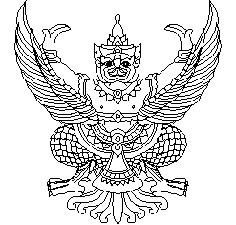 ประกาศกรมสรรพสามิตเรื่อง  ประกวดราคาจ้างก่อสร้างอาคารเก็บรักษาของกลางและซ่อมแซมบ้านพักข้าราชการของสำนักงานสรรพสามิตพื้นที่บุรีรัมย์ ด้วยวิธีประกวดราคาอิเล็กทรอนิกส์ (e-bidding)....................................................กรมสรรพสามิต โดยสำนักงานสรรพสามิตพื้นที่บุรีรัมย์ มีความประสงค์จะประกวดราคาจ้างก่อสร้างอาคารเก็บรักษาของกลางและซ่อมแซมบ้านพักข้าราชการของสำนักงานสรรพสามิตพื้นที่บุรีรัมย์   ด้วยวิธีประกวดราคาอิเล็กทรอนิกส์ (e-bidding)  ดังนี้รายการที่ 1 ราคากลางของงานก่อสร้างอาคารเก็บรักษาของกลาง จำนวน 1 หลัง เป็นเงิน 557,000 บาท (ห้าแสนห้าหมื่นเจ็ดพันบาทถ้วน) รายการที่ 2 ราคากลางของงานซ่อมแซมบ้านพักข้าราชการ จำนวน 7 หลัง เป็นเงิน  494,000 บาท (สี่แสนเก้าหมื่นสี่พันบาทถ้วน)                     ผู้ยื่นข้อเสนอจะต้องมีคุณสมบัติ ดังต่อไปนี้มีความสามารถตามกฎหมายไม่เป็นบุคคลล้มละลายไม่อยู่ในระหว่างเลิกกิจการไม่เป็นบุคคลซึ่งอยู่ระหว่างถูกระงับการยื่นข้อเสนอหรือทำสัญญากับหน่วยงานของรัฐไว้ชั่วคราวเนื่องจากเป็นผู้ที่ไม่ผ่านเกณฑ์การประเมินผลการปฏิบัติงานของผู้ประกอบการตามระเบียบที่รัฐมนตรีว่าการกระทรวงการคลังกำหนดตามที่ประกาศเผยแพร่ในระบบเครือข่ายสารสนเทศของกรมบัญชีกลางไม่เป็นบุคคลซึ่งถูกระบุชื่อไว้ในบัญชีรายชื่อผู้ทิ้งงานและได้แจ้งเวียนชื่อให้เป็นผู้ทิ้งงานของหน่วยงานของรัฐในระบบเครือข่ายสารสนเทศของกรมบัญชีกลาง ซึ่งรวมถึงนิติบุคคลที่ผู้ทิ้งงานเป็นหุ้นส่วนผู้จัดการ กรรมการผู้จัดการ ผู้บริหาร ผู้มีอำนาจในการดำเนินงานในกิจการของนิติบุคคลนั้นด้วยมีคุณสมบัติและไม่มีลักษณะต้องห้ามตามที่คณะกรรมการนโยบายการจัดซื้อจัดจ้างและการบริหารพัสดุภาครัฐกำหนดในราชกิจจานุเบกษาเป็นนิติบุคคลผู้มีอาชีพรับจ้างงานที่ประกวดราคาอิเล็กทรอนิกส์ดังกล่าวไม่เป็นผู้มีผลประโยชน์ร่วมกันกับผู้ยื่นข้อเสนอราคารายอื่นที่เข้ายื่นข้อเสนอให้แก่กรมสรรพสามิตณ วันประกาศประกวดราคาอิเล็กทรอนิกส์ หรือไม่เป็นผู้กระทำการอันเป็นการขัดขวางการแข่งขันอย่างเป็นธรรม ในการประกวดราคาอิเล็กทรอนิกส์ครั้งนี้ไม่เป็นผู้ได้รับเอกสิทธิ์หรือความคุ้มกัน ซึ่งอาจปฏิเสธไม่ยอมขึ้นศาลไทย เว้นแต่รัฐบาลของ     ผู้ยื่นข้อเสนอได้มีคำสั่งให้สละเอกสิทธิ์และความคุ้มกันเช่นว่านั้น/10.ผู้ยื่น...-2-ผู้ยื่นข้อเสนอต้องมีผลงานก่อสร้างประเภทเดียวกันกับงานที่ประกวดราคาจ้างก่อสร้างและเป็นผลงานที่เป็นคู่สัญญาโดยตรงกับหน่วยงานของรัฐ หรือหน่วยงานเอกชนที่กรมสรรพสามิตเชื่อถือ ในวงเงิน ดังนี้รายการที่ 1 งานก่อสร้างอาคารเก็บรักษาของกลาง วงเงินไม่น้อยกว่า 278,500 บาท                                     (สองแสนเจ็ดหมื่นแปดพันห้าร้อยบาทถ้วน)                    รายการที่ 2 งานซ่อมแซมบ้านพักข้าราชการ วงเงินไม่น้อยกว่า 247,000 บาท		     (สองแสนสี่หมื่นเจ็ดพันบาทถ้วน)ผู้ยื่นข้อเสนอที่เสนอราคาในรูปแบบของ "กิจการร่วมค้า" ต้องมีคุณสมบัติดังนี้กรณีที่กิจการร่วมค้าได้จดทะเบียนเป็นนิติบุคคลใหม่  กิจการร่วมค้าจะต้องมีคุณสมบัติครบถ้วนตามเงื่อนไขที่กำหนดไว้ในเอกสารประกวดราคา และการเสนอราคาให้เสนอราคาในนาม "กิจการร่วมค้า" ส่วนคุณสมบัติด้านผลงานก่อสร้าง กิจการร่วมค้าดังกล่าวสามารถนำผลงานก่อสร้างของผู้เข้าร่วมค้ามาใช้แสดงเป็นผลงานก่อสร้างของกิจการร่วมค้าที่เข้าประกวดราคาได้กรณีที่กิจการร่วมค้าไม่ได้จดทะเบียนเป็นนิติบุคคลใหม่ นิติบุคคลแต่ละนิติบุคคลที่เข้าร่วมค้าทุกรายจะต้องมีคุณสมบัติครบถ้วนตามเงื่อนไขที่กำหนดไว้ในเอกสารประกวดราคา เว้นแต่ในกรณีที่กิจการร่วมค้าได้มีข้อตกลงระหว่างผู้เข้าร่วมค้าเป็นลายลักษณ์อักษรกำหนดให้ผู้เข้าร่วมค้ารายใดรายหนึ่งเป็นผู้รับผิดชอบหลักในการเข้าเสนอราคากับหน่วยงานของรัฐ และแสดงหลักฐานดังกล่าวมาพร้อมการยื่นข้อเสนอประกวดราคาทางระบบจัดซื้อจัดจ้างภาครัฐด้วยอิเล็กทรอนิกส์ กิจการร่วมค้านั้นสามารถใช้ผลงานก่อสร้างของผู้เข้าร่วมค้าหลักรายเดียวเป็นผลงานก่อสร้างของกิจการร่วมค้าที่ยื่นข้อเสนอได้ทั้งนี้ "กิจการร่วมค้าที่จดทะเบียนเป็นนิติบุคคลใหม่" หมายความว่า กิจการร่วมค้าที่จดทะเบียนเป็นนิติบุคคลต่อกรมพัฒนาธุรกิจการค้า กระทรวงพาณิชย์	1๑. ผู้ยื่นข้อเสนอต้องลงทะเบียนในระบบจัดซื้อจัดจ้างภาครัฐด้วยอิเล็กทรอนิกส์ (Electronic Government Procurement : e - GP) ของกรมบัญชีกลาง 		1๒. ผู้ยื่นข้อเสนอซึ่งได้รับคัดเลือกเป็นคู่สัญญาต้องลงทะเบียนในระบบจัดซื้อจัดจ้างภาครัฐด้วยอิเล็กทรอนิกส์ (Electronic Government Procurement : e - GP) ของกรมบัญชีกลาง ตามที่คณะกรรมการ ป.ป.ช. กำหนด		๑๓. ผู้ยื่นข้อเสนอต้องไม่อยู่ในฐานะเป็นผู้ไม่แสดงบัญชีรายรับรายจ่าย หรือแสดงบัญชีรายรับรายจ่ายไม่ถูกต้องครบถ้วนในสาระสำคัญ ตามที่คณะกรรมการ ป.ป.ช. กำหนด		๑๔. ผู้ยื่นข้อเสนอซึ่งได้รับคัดเลือกเป็นคู่สัญญาต้องรับและจ่ายเงินผ่านบัญชีธนาคาร เว้นแต่การจ่ายเงินแต่ละครั้งซึ่งมีมูลค่าไม่เกินสามหมื่นบาทคู่สัญญาอาจจ่ายเป็นเงินสดก็ได้ ตามที่คณะกรรมการ ป.ป.ช. กำหนดผู้ยื่นข้อเสนอต้องยื่นข้อเสนอและเสนอราคาทางระบบจัดซื้อจัดจ้างภาครัฐด้วยอิเล็กทรอนิกส์    ในวันที่     กันยายน ๒๕๖2 ระหว่างเวลา ๐๘.๓๐ น. ถึง  ๑๖.๓๐ น                		ผู้สนใจสามารถรับเอกสารประกวดราคาอิเล็กทรอนิกส์ ผ่านทางระบบจัดซื้อจัดจ้างภาครัฐ    ด้วยอิเล็กทรอนิกส์ ตั้งแต่วันที่.......กันยายน 2562 ถึงวันที่.......กันยายน 2562 โดยดาวน์โหลดเอกสารผ่านทางระบบจัดซื้อจัดจ้างภาครัฐด้วยอิเล็กทรอนิกส์ได้แล้วจนถึงก่อนวันเสนอราคา                		ผู้สนใจสามารถดูรายละเอียดได้ที่เว็บไซต์ http://buriram.excise.go.th หรือ www.gprocurement.go.th หรือสอบถามทางโทรศัพท์หมายเลข ๐-๔461-1076 ในวันและเวลาราชการ/ผู้สนใจ...-3-ผู้สนใจต้องการทราบรายละเอียดเพิ่มเติมเกี่ยวกับสถานที่ หรือรูปแบบรายการละเอียด โปรดสอบถามมายัง สำนักงานสรรพสามิตพื้นที่บุรีรัมย์ ผ่านทางอีเมล์ buriram@excise.go.th หรือช่องทางตามที่กรมบัญชีกลางกำหนดภายในวันที่ .....กันยายน ๒๕๖2 โดยสำนักงานสรรพสามิตพื้นที่บุรีรัมย์ จะชี้แจงรายละเอียดดังกล่าว     ผ่านทางเว็บไซต์ http://www. buriram.excise.go.th และ www.gprocurement.go.th ในวันที่ .......กันยายน ๒๕๖2 ประกาศ ณ วันที่      กันยายน 2562        